Mexar Limited Awarded OEKO-TEX® ECO PASSPORT certification for Pigment Textile Inkjet InksUK based Inkjet development company Mexar Limited has been awarded ‘OEKO-TEX® ECO PASSPORT ’ certification for safe and sustainable chemicals for their pigment inkjet inks used in textile printing. Audited by world-renowned testing & research company Hohenstein, it’s globally recognised as one of the leading independent, internationally acclaimed safety and environmental standards for manufacturers of chemicals, colourants and auxiliaries used in the textile & leather industry. The certification confirms that Mexar’s pigment inkjet inks for printing direct to textiles have been tested for harmful substances in critical concentrations as listed in the ECO PASSPORT standard.Mexar Managing Director Dr. Andy Hancock comments:We are delighted that our pigment textile inkjet inks are now certified under the World leading OEKO-TEX® ECO PASSPORT certification process.  It is important to us that we can prove the safety and responsibility of the products we develop and manufacture.  This certification will lead to confidence in the Mexar products for use in textile printing.John Murphy – Technical Director for Hohenstein Europe comments: Hohenstein is delighted to congratulate Mexar on their successful ECO PASSPORT certification, The systematic testing promotes confidence, compliance and cost efficiency in the Textile Industry. Thank you for trusting us with your ECO PASSPORT certification.The ECO PASSPORT for Mexar covers their pigment textile wide format inks as well as their Direct to Garment and Direct to Film pigment inks.For more information, please contact andy@mexar.co.uk or visit www.mexar.co.uk 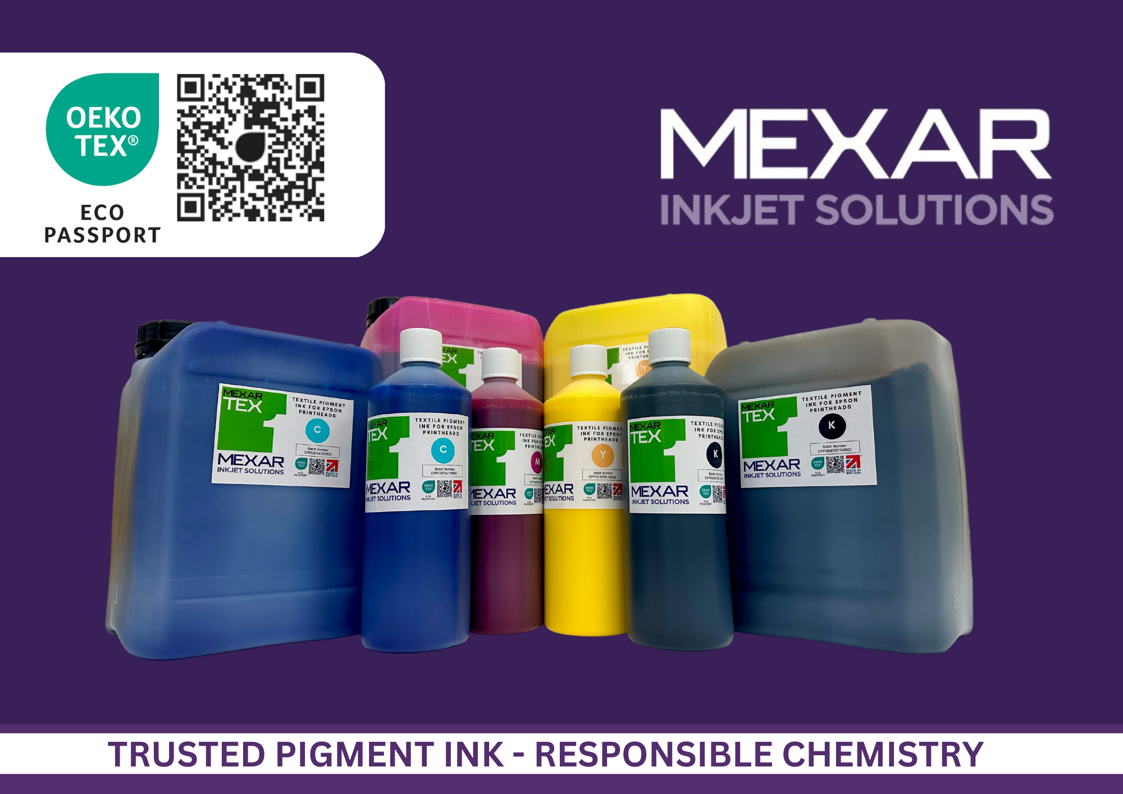 